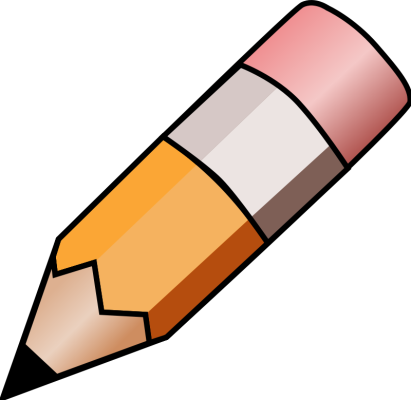 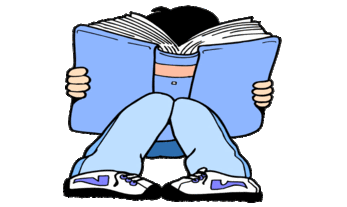 YEAR 4 HOME LEARNING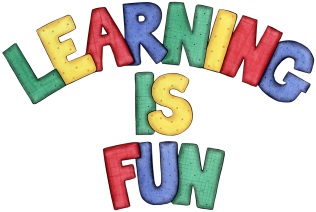 YEAR 4 HOME LEARNINGDate Set28.04.23Date Due03.05.23MathsPlease log onto EdShed (https://www.edshed.com/en-gb/login) where you will find your maths home learning under assignments. Good luck!Please also complete TTRS every day to help with your times tables. It is really important that you know your tables!Spelling WritingPlease log onto EdShed (https://www.edshed.com/en-gb/login) where you will find your spelling home learning under assignments. Writing TaskDescribe this picture: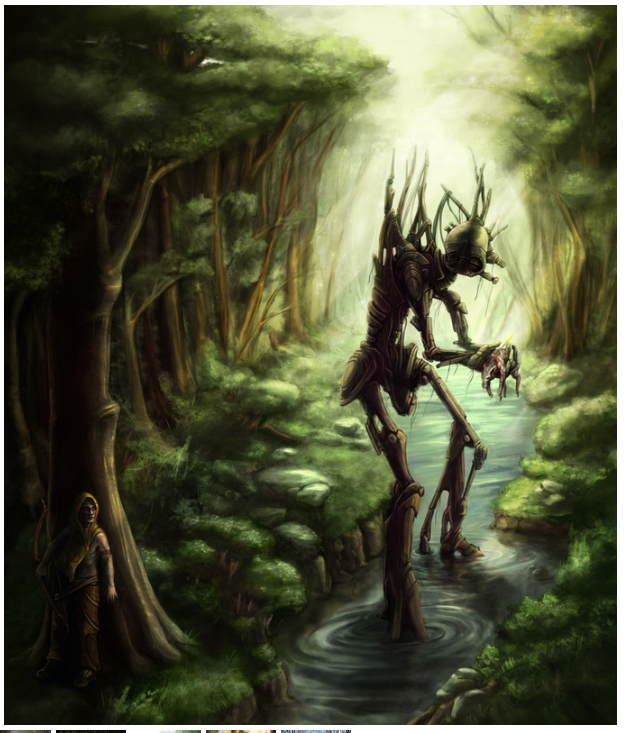 Use expanded noun phrases, adverbial phrases and apostrophes in your description.ReadingRecommended daily reading time: KS2 40 minutes. There is also a comprehension task for you – you can write your answers in your pink book.GreekPlease go to Greek Class Blog for Greek Home LearningGreek Class - St Cyprian's Greek Orthodox Primary Academy